Progression BulleDis les syllabes et colorie le bon dessin.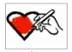 Dis les syllabes et relie au bon mot.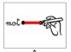 Progression BulleDis les syllabes et colorie le bon dessin.Dis les syllabes et relie au bon mot.Progression BulleDis les syllabes et colorie le bon dessin.Dis les syllabes et relie au bon mot.Dis les syllabes, écris le mot et colorie le bon dessin.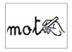 Lis le mot et colorie le bon dessin.Progression BulleDis les syllabes et colorie le bon dessin.Dis les syllabes et relie au bon mot.Progression BulleDis les syllabes et colorie le bon dessin.Dis les syllabes et relie au bon mot.Dis les syllabes, écris le mot et colorie le bon dessin.Lis le mot et colorie le bon dessin.Progression BulleDis les syllabes et colorie le bon dessin.Dis les syllabes et relie au bon mot.Dis les syllabes, écris le mot et colorie le bon dessin.Lis le mot et colorie le bon dessin.Progression BulleDis les syllabes et colorie le bon dessin.Dis les syllabes et relie au bon mot.Dis les syllabes, écris le mot et colorie le bon dessin.Lis le mot et colorie le bon dessin.Progression BulleDis les syllabes et colorie le bon dessin.Dis les syllabes et relie au bon mot.Dis les syllabes, écris le mot et colorie le bon dessin.Lis le mot et colorie le bon dessin.Progression BulleDis les syllabes et colorie le bon dessin.Dis les syllabes et relie au bon mot.Dis les syllabes, écris le mot et colorie le bon dessin.Lis le mot et colorie le bon dessin.Progression BulleDis les syllabes et colorie le bon dessin.Dis les syllabes et relie au bon mot.Dis les syllabes, écris le mot et colorie le bon dessin.Lis le mot et colorie le bon dessin.Progression BulleDis les syllabes et colorie le bon dessin.Dis les syllabes et relie au bon mot.Dis les syllabes, écris le mot et colorie le bon dessin.Lis le mot et colorie le bon dessin.Progression BulleDis les syllabes et colorie le bon dessin.Dis les syllabes et relie au bon mot.Dis les syllabes, écris le mot et colorie le bon dessin.Lis le mot et colorie le bon dessin.Progression BulleDis les syllabes et colorie le bon dessin.Dis les syllabes et relie au bon mot.Dis les syllabes, écris le mot et colorie le bon dessin.Lis le mot et colorie le bon dessin.Progression BulleDis les syllabes et colorie le bon dessin.Dis les syllabes et relie au bon mot.Dis les syllabes, écris le mot et colorie le bon dessin.Lis le mot et colorie le bon dessin.Progression BulleDis les syllabes et colorie le bon dessin.Dis les syllabes et relie au bon mot.Dis les syllabes, écris le mot et colorie le bon dessin.Lis le mot et colorie le bon dessin.Progression BulleDis les syllabes et colorie le bon dessin.Dis les syllabes et relie au bon mot.Dis les syllabes, écris le mot et colorie le bon dessin.Lis le mot et colorie le bon dessin.Progression BulleDis les syllabes et colorie le bon dessin.Dis les syllabes et relie au bon mot.Dis les syllabes, écris le mot et colorie le bon dessin.Lis le mot et colorie le bon dessin.Progression BulleDis les syllabes et colorie le bon dessin.Dis les syllabes et relie au bon mot.Dis les syllabes, écris le mot et colorie le bon dessin.Lis le mot et colorie le bon dessin.Progression BulleDis les syllabes et colorie le bon dessin.Dis les syllabes et relie au bon mot.Dis les syllabes, écris le mot et colorie le bon dessin.Lis le mot et colorie le bon dessin.Progression BulleDis les syllabes et colorie le bon dessin.Dis les syllabes et relie au bon mot.Dis les syllabes, écris le mot et colorie le bon dessin.Lis le mot et colorie le bon dessin.Progression BulleDis les syllabes et colorie le bon dessin.Dis les syllabes et relie au bon mot.Dis les syllabes, écris le mot et colorie le bon dessin.Lis le mot et colorie le bon dessin.Progression BulleDis les syllabes et colorie le bon dessin.Dis les syllabes et relie au bon mot.Dis les syllabes, écris le mot et colorie le bon dessin.Lis le mot et colorie le bon dessin.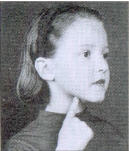 rRrR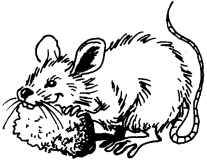 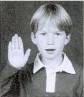 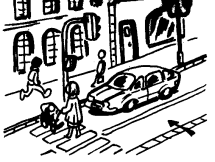 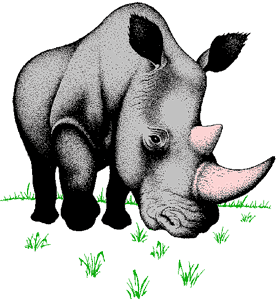 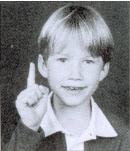 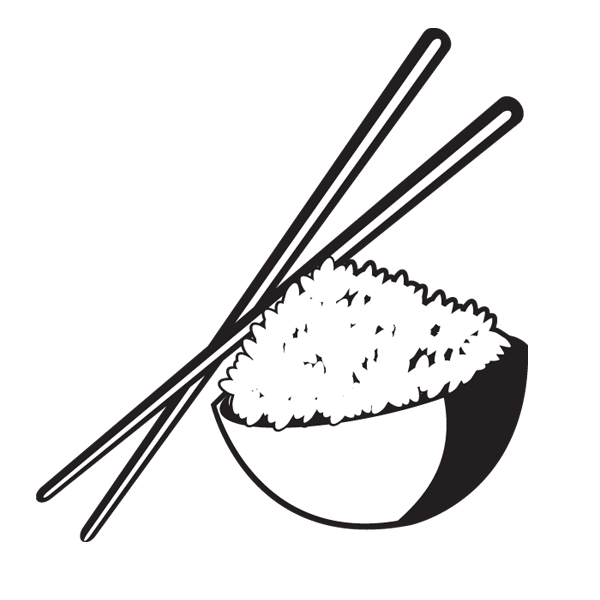 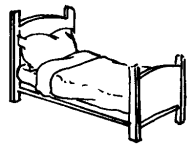 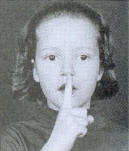 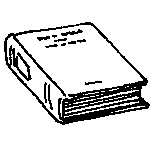 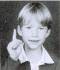 rat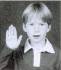 litlirariz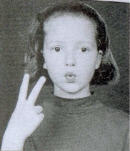 uuuu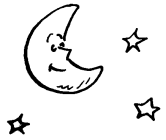 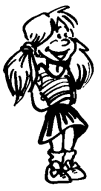 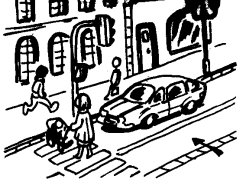 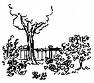 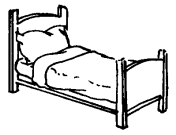 ruelulirariz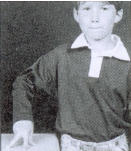 mmmm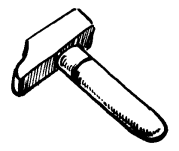 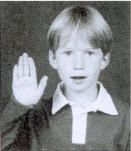 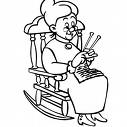 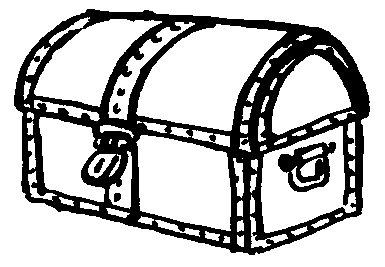 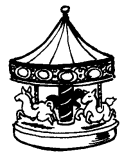 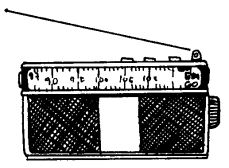 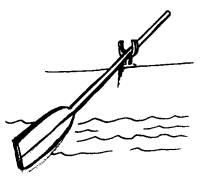 mulemaremamiemime_______________________________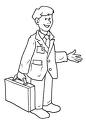 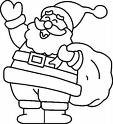 ________________________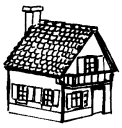 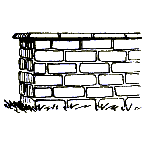 _________________________________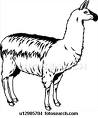 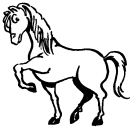 mari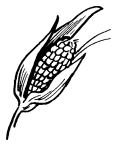 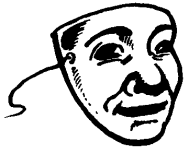 mur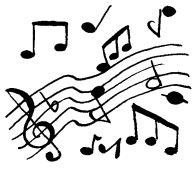 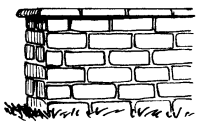 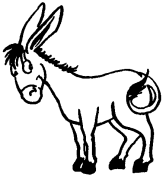 lama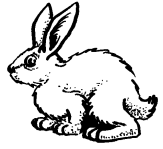 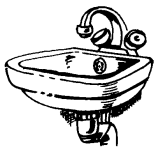 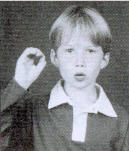 oooo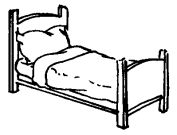 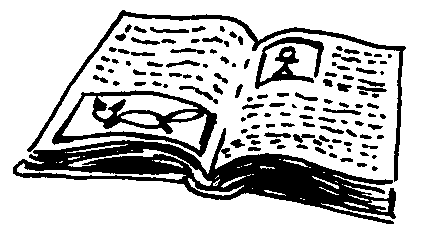 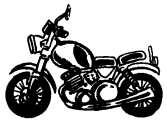 Bulle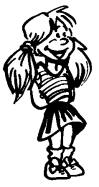 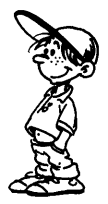 mortmulotrôleLola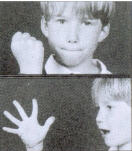 pppp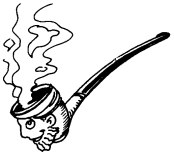 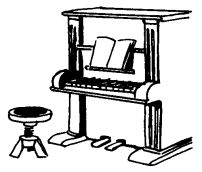 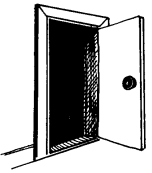 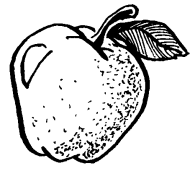 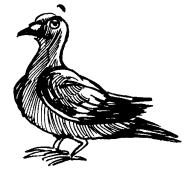 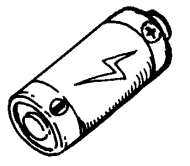 potpaleparipoli_________________________________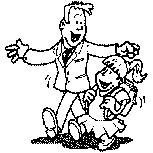 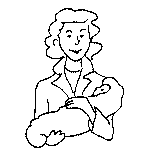 _________________________________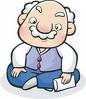 _________________________________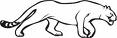 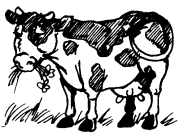 pull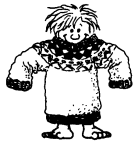 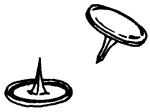 papa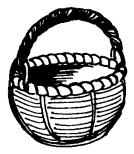 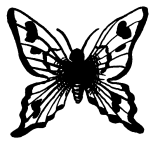 puma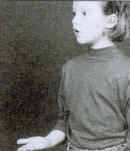 eeee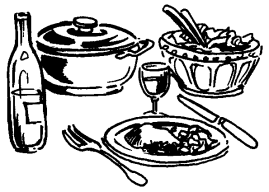 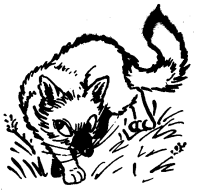 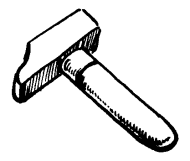 râpelirepirele_________________________________________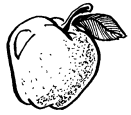 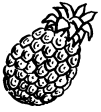 _________________________________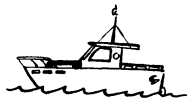 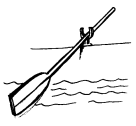 _________________________________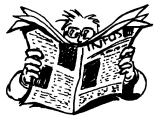 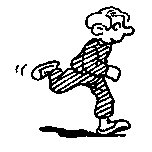 pile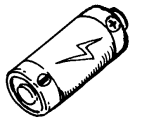 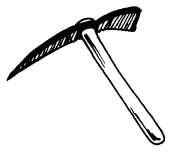 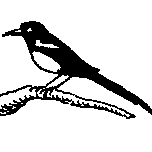 pipe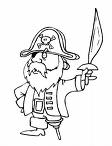 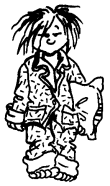 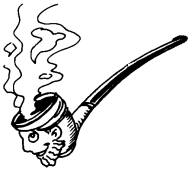 pomme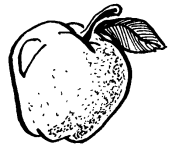 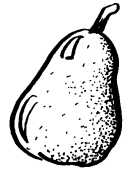 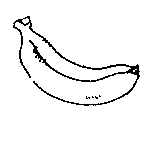 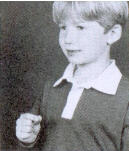 tttt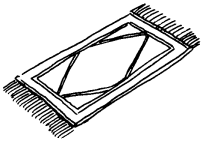 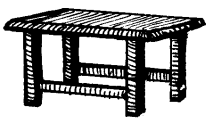 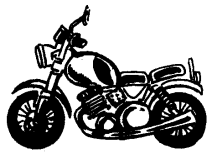 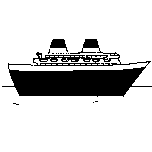 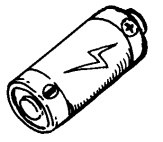 portetiretapetata_________________________________________________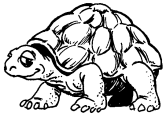 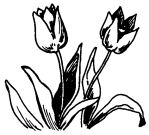 _________________________________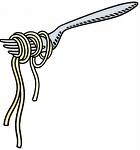 __________________________________________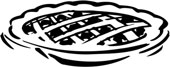 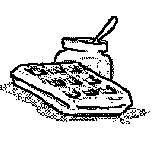 moto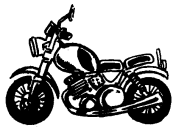 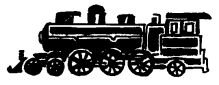 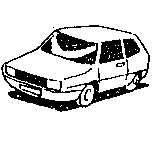 porte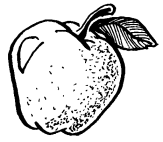 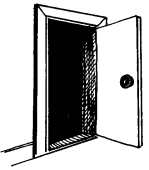 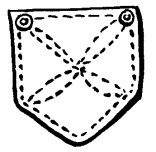 Tata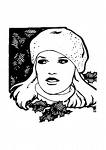 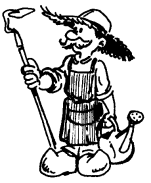 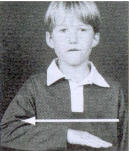 ffff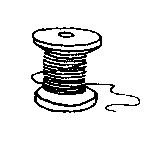 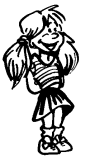 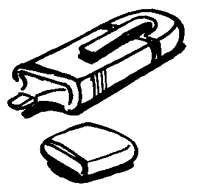 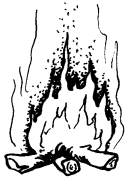 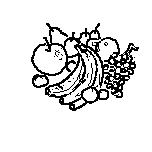 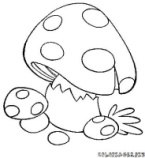 filaferafuriefuir________________________________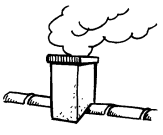 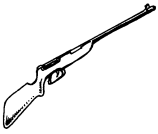 _________________________________________________________fil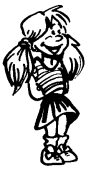 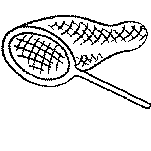 fume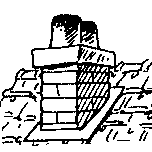 frite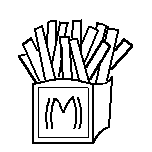 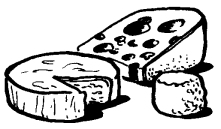 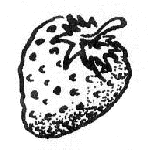 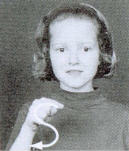 ssss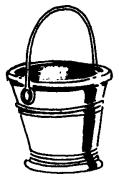 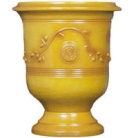 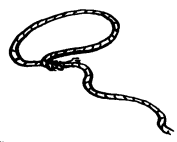 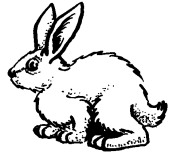 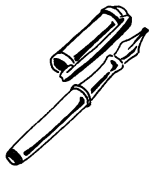 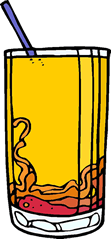 tissuassistassesalut________________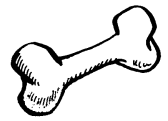 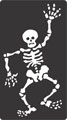 ________________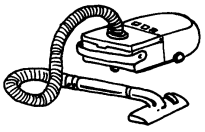 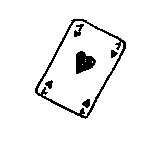 _________________________________________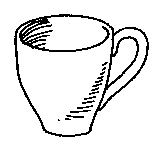 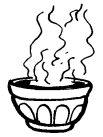 maïs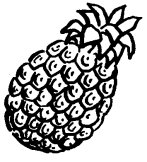 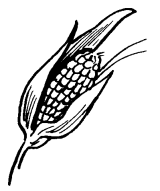 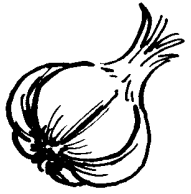 tissu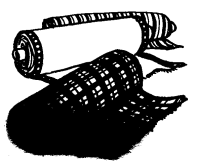 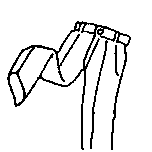 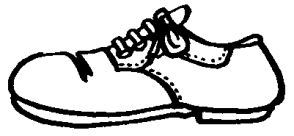 assis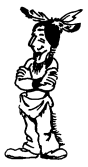 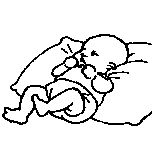 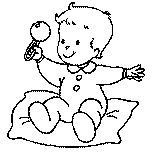 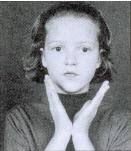 vvvv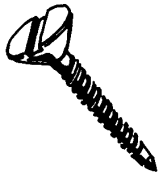 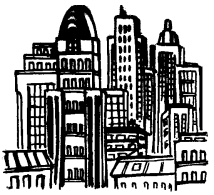 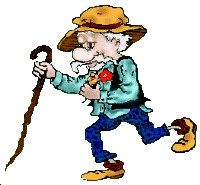 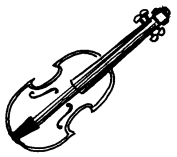 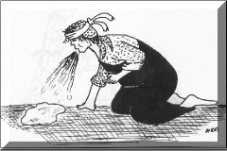 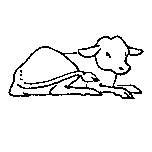 vitevollevaarriva________________________________________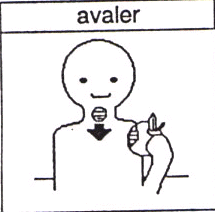 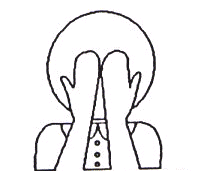 _________________________________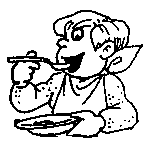 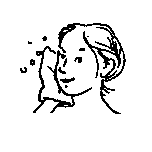 _________________________________________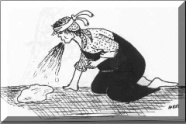 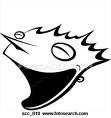 levure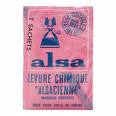 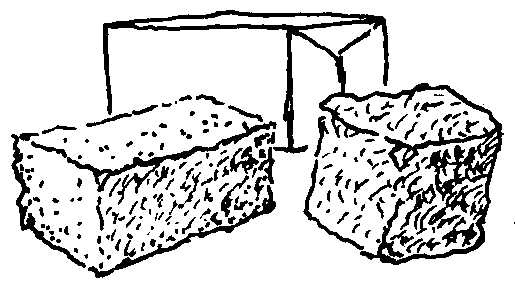 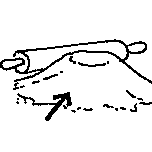 vole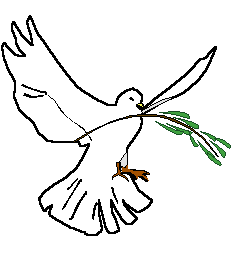 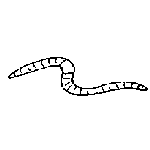 vis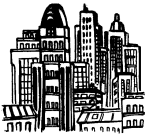 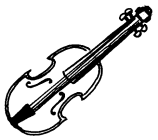 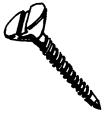 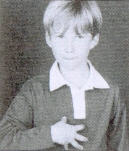 bbbb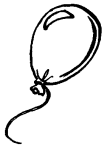 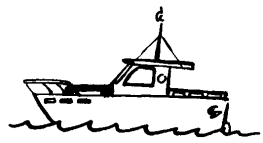 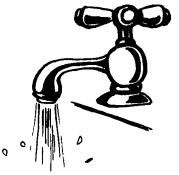 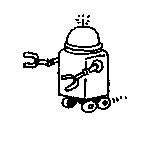 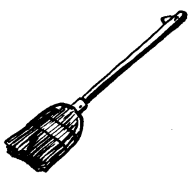 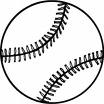 abîmebavebusbosse________________________________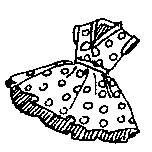 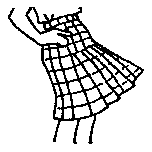 _________________________________________________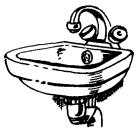 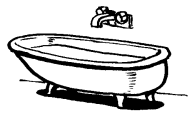 _________________________________________________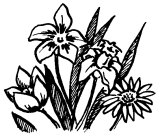 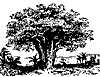 bulle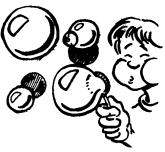 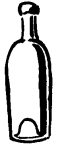 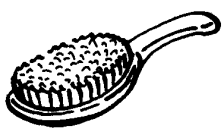 botte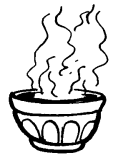 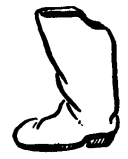 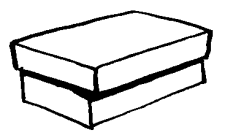 tube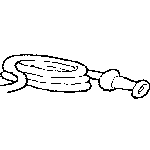 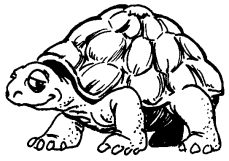 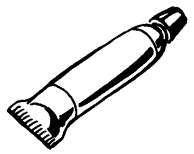 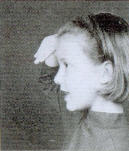 éééé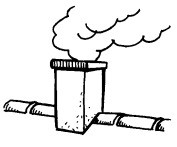 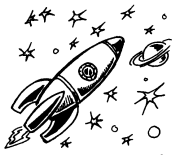 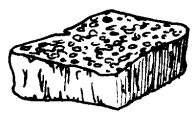 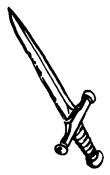 émuparfumésalérépété________________________________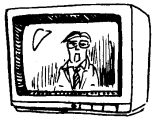 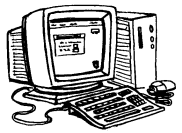 ________________________________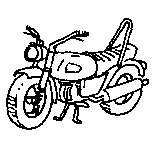 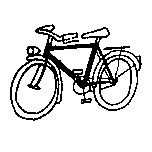 ________________________________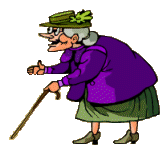 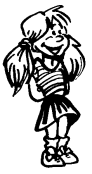 pépé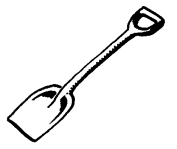 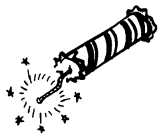 pré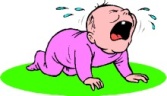 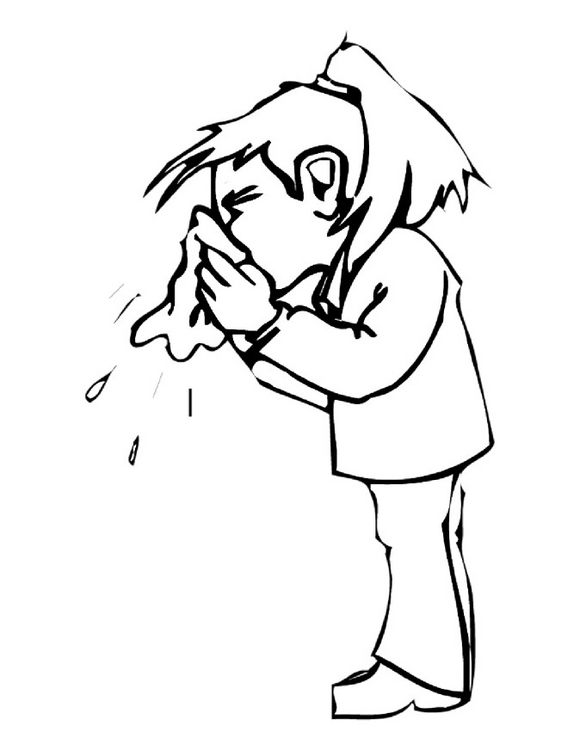 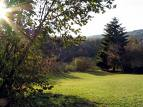 été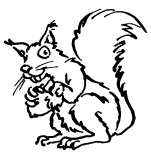 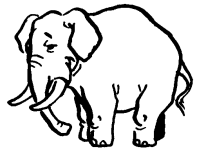 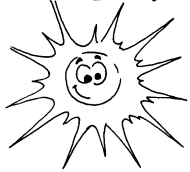 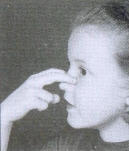 nnnn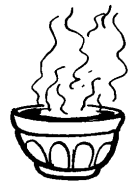 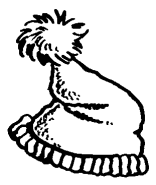 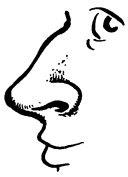 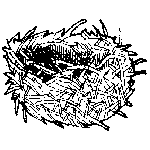 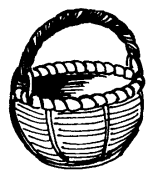 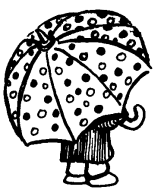 minenuitnoteanimé________________________________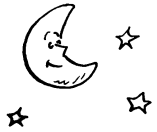 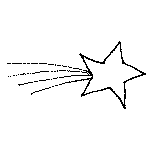 ________________________________________________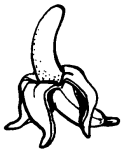 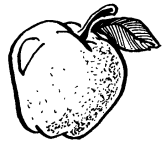 _________________________________________________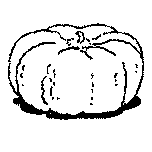 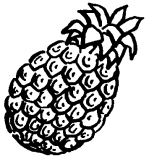 âne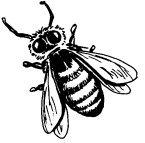 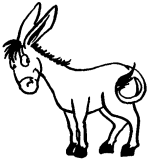 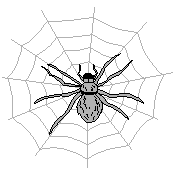 tartine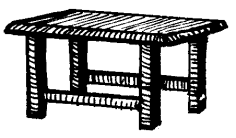 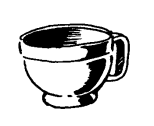 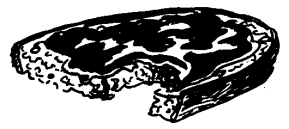 numéro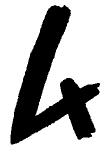 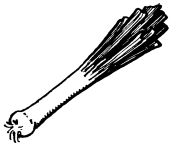 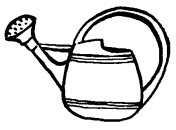 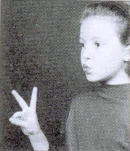 ouououou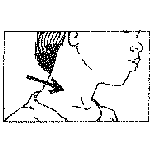 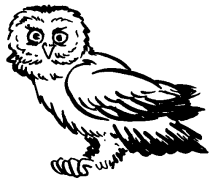 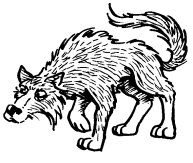 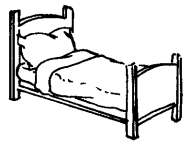 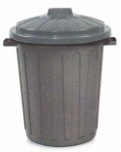 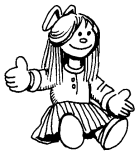 toursoupirroulepour________________________________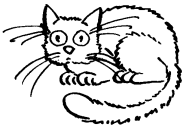 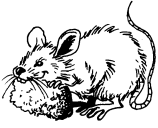 ________________________________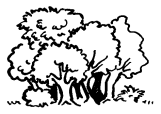 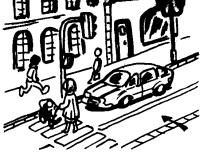 _________________________________________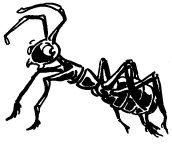 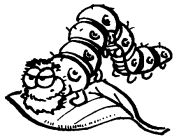 loupe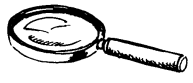 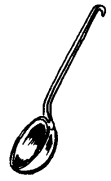 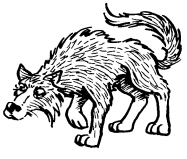 amour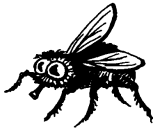 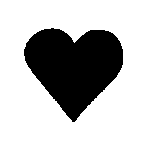 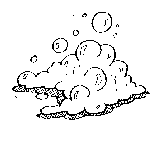 ours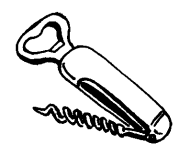 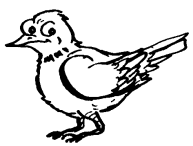 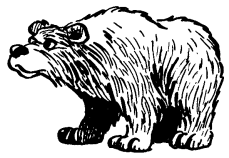 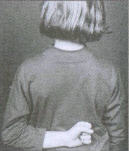 dddd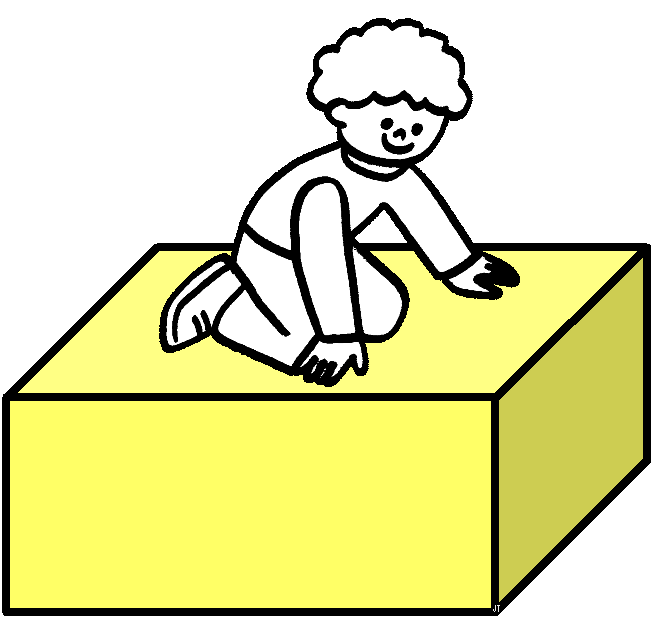 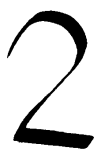 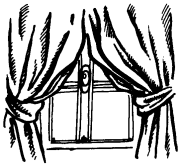 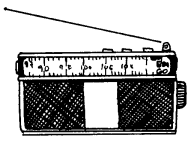 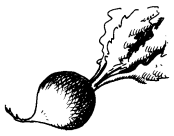 boudesodavidedire________________________________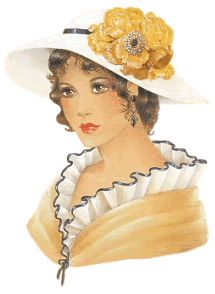 _________________________________________________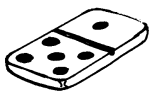 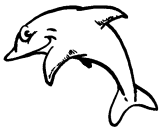 _________________________________________________________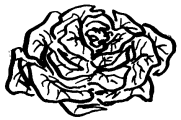 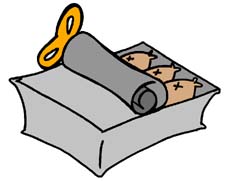 date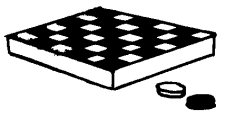 25/05/2009dé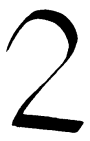 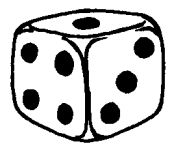 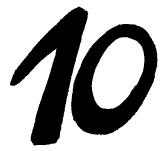 midi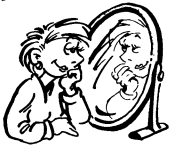 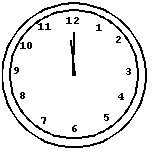 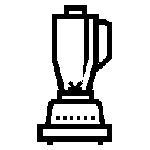 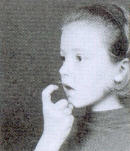 ckqu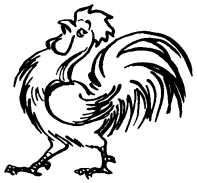 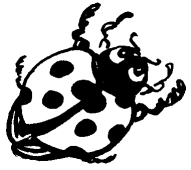 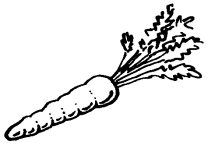 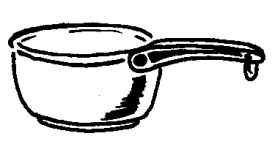 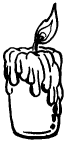 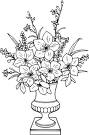 cubebouclecopinekaki________________________________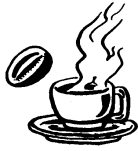 ________________________________________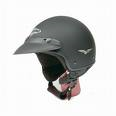 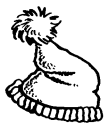 _________________________________________________________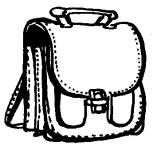 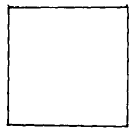 cou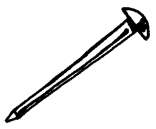 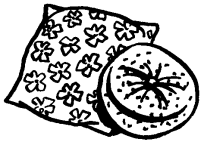 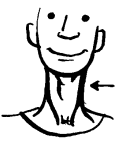 koala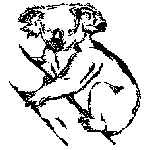 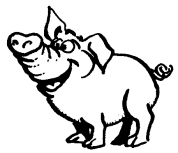 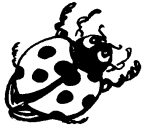 barque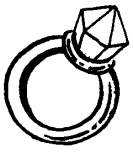 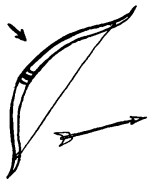 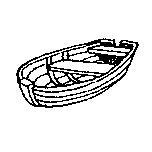 aueau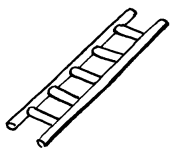 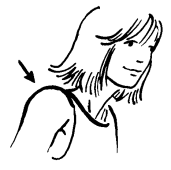 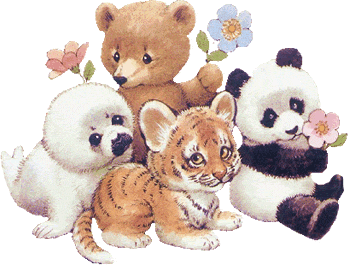 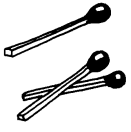 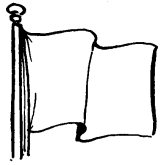 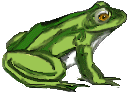 fautebeaupréausaute________________________________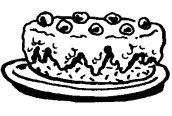 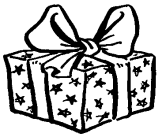 ________________________________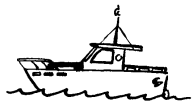 ________________________________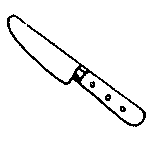 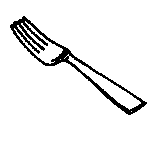 rideau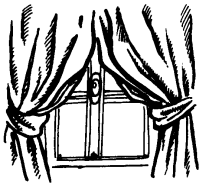 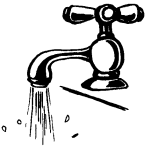 taureau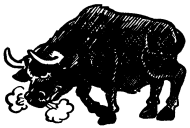 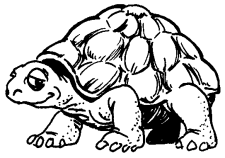 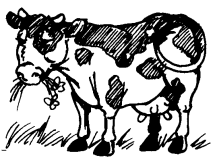 drapeau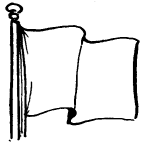 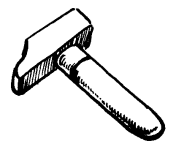 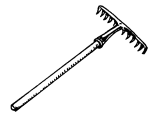 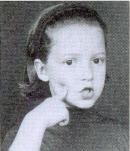 jg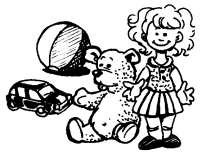 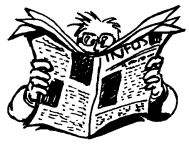 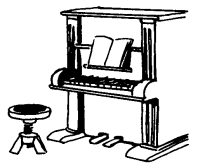 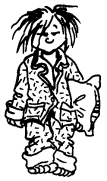 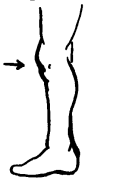 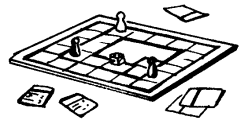 pagedéjàgelétige________________________________________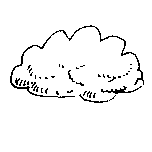 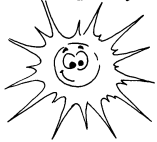 ________________________________________________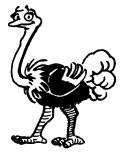 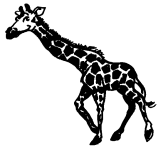 ________________________________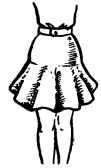 cage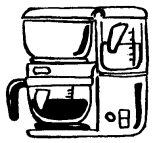 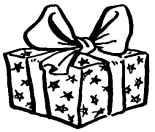 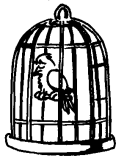 bijou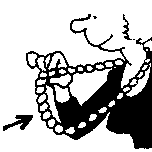 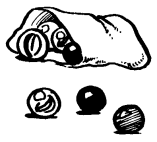 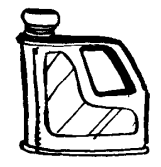 fromage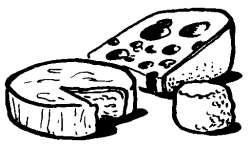 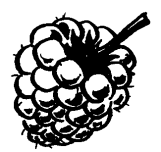 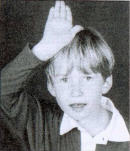 èê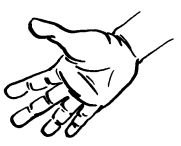 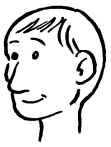 fèvecrêpebêterêve________________________________________________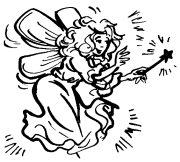 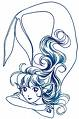 ________________________________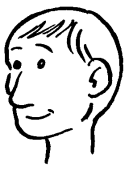 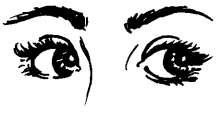 ________________________________________________________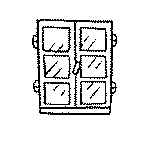 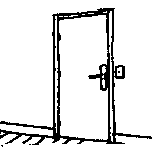 forêt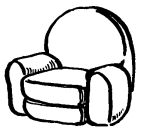 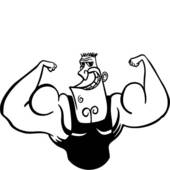 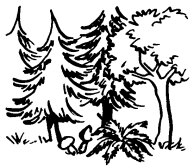 lèvres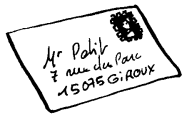 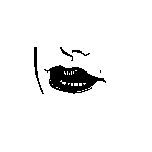 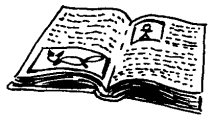 colère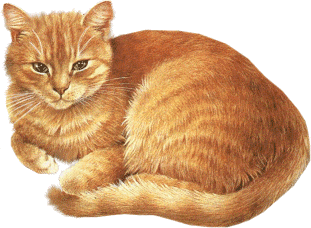 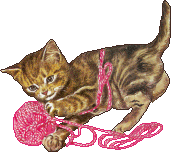 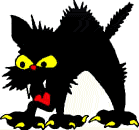 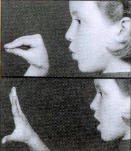 oioioioi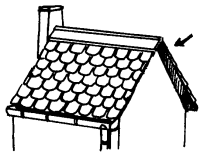 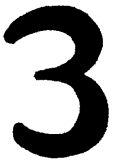 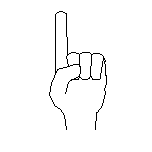 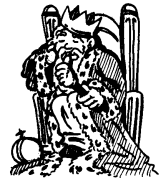 devoirnoirboisvoir________________________________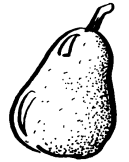 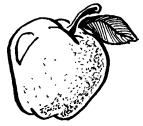 _______________________________________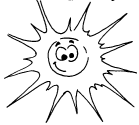 _______________________________________________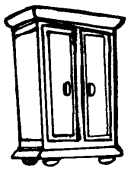 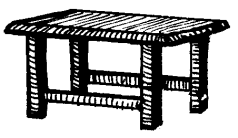 voiture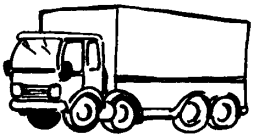 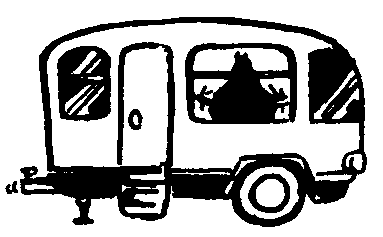 moineau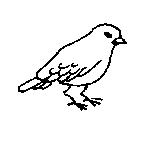 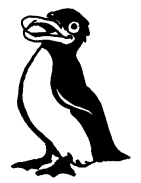 poireau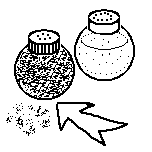 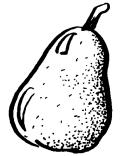 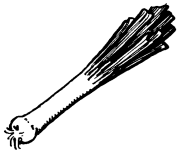 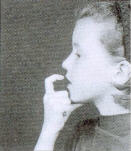 gugugugu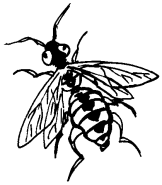 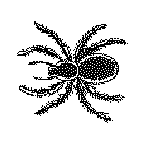 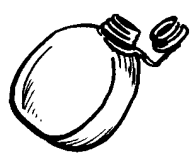 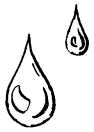 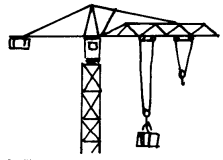 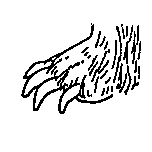 gommegarerigologarde________________________________________________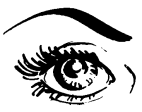 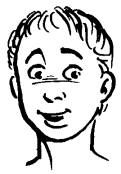 ________________________________________________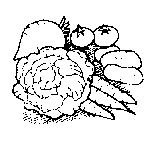 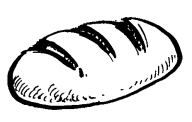 _______________________________________________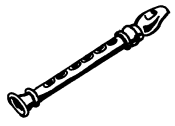 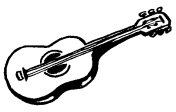 gâteau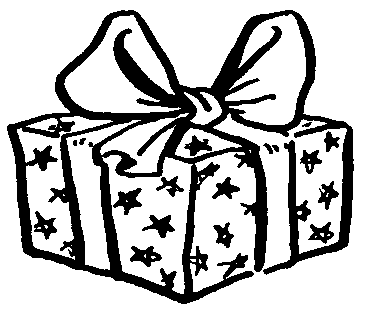 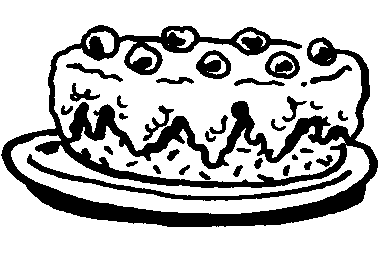 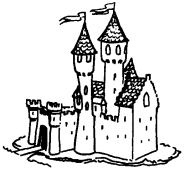 bague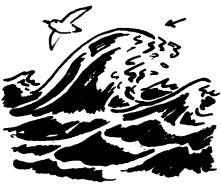 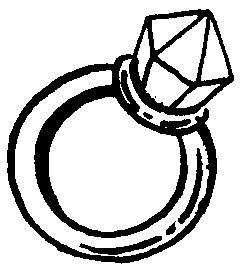 règle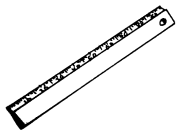 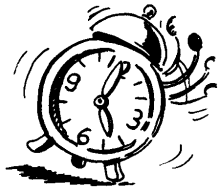 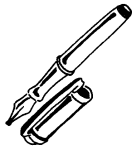 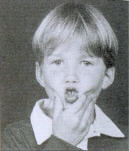 chchchch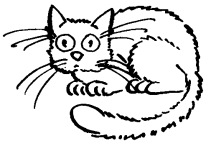 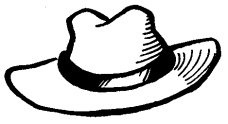 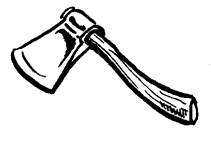 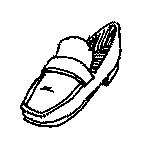 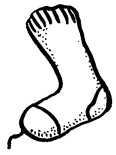 richechérichipschasse________________________________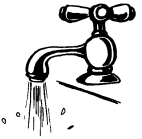 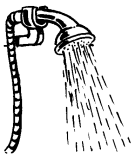 _______________________________________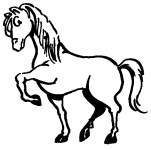 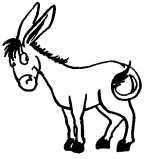 _______________________________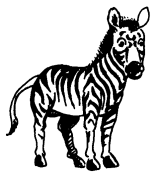 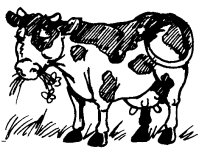 château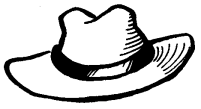 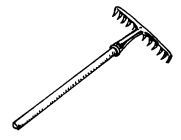 moustache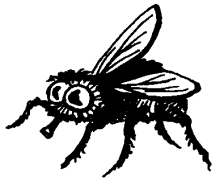 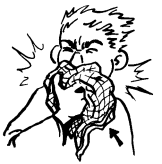 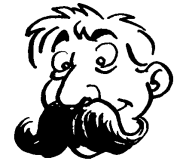 chocolat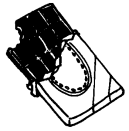 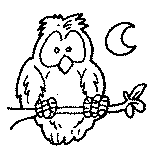 